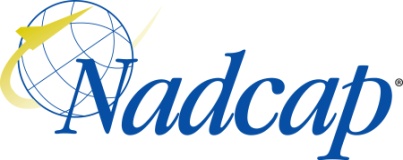 The Welding Task Group covers the following processes:Notice 1:	All times are approximate and subject to change.  Please contact PRI for updated information.Notice 2:	At the beginning of each day, the meeting will start with Opening Comments consisting of: Call to Order, Verbal Quorum Check, Introductions (as needed), Routing of the Attendance List (as needed)Notice 3:	Please bring your agenda with you to the meeting. Copies will not be available on-site.Best Practices: 1) Start all meetings on time. 2) Follow the agenda. 3) No long-winded discussions Caution: Restricted Export Controlled (e.g. ITAR, EAR) material is prohibited from presentations.  It is the responsibility of the presenter to ensure that this material is not included.  Presentations should not contain proprietary information without the approval of the organization which owns the information.Any non-Nadcap agenda topics require approval by the Director, Nadcap Program and Aerospace Operations.RECORDING POLICY:Audio or video recording of Nadcap meetings is prohibited unless formal approval is received from all attendees and recorded in the minutes. Violators of this policy will be asked to stop recording. Failure to stop recording or repeated attempts to record may result in expulsion from the meeting and/or the Nadcap program.Meeting Objectives:Resolution of Checklist Ballot comments on AC7110, AC7110/8Auditor ConsistencyAdditive Manufacturing: Ballot comment resolution, Auditor training and qualification, Subscriber mandatesstanding annual agenda itemsmonday, October 24, 20168:00 am1.0	OPENING COMMENTS (daily)8:15 am2.0	AUDITOR CONFERENCE9:15 am3.0	AUDITOR EFFECTIVENESSNoon – 1:00 pmLUNCH BREAK1:00 pm1.0	OPENING COMMENTS (daily)1:10 pm3.0	AUDITOR EFFECTIVENESS (CONT.)3:00 pm4.0	SUPPLIER ADVISORIES3:30 pm5.0	STAFF ENGINEER DELEGATION4:00 pm6.0	AUDITOR EXAM FOR ADDITIVE MANUFACTURING4:30 pm7.0	NEW BUSINESS (CLOSED)7.1	New Closed Business items that have arisen after agenda development5:00 pmADJOURNMENTtuesday, october 25, 20167:00 am – 8:00 amSupplier Orientation & Tutorial – An introduction and overview of the Nadcap program8:00 am1.0	Opening Comments (daily)8:45 am8.0	Review Membership Status9:15 am9.0	Supplier Support Committee (SSC) Report9:30 am10.0	NMC Metrics9:45 am11.0	Specification Changes10:30 am12.0	Disposition of OP 1114 App WLD ballot comments10:50 am13.0	Overview of Auditor Conference11:10 am14.0	Resistance Welding Coupon Evaluations11:30 am15.0	Diffusion WeldingNoon – 1:00 pmLunch Break1:00 pm1.0	Opening Comments (daily)1:10 pm16.0	Additive Manufacture4:15 pm17.0	Create NMC Feedback Chart4:45 pmADJOURNMENT5:00 pm – 6:30 pmSupplier Support Committee Meeting - All suppliers are encouraged to attend.5:00 pm – 7:00 pmNMC Planning & Ops Meeting – Task Group Chairs & Staff Engineers are required to attend.wednesday, october 26, 20168:00 am – 10:00 amNadcap Management Council Meeting – All members are encouraged to attend this informative and important meeting.10:15 am1.0	Opening Comments (daily)10:30 am18.0	NMC Meeting Report10:45 am19.0	Forum for Supplier Issues11:15 pm20.0	Review of Supplemental Checklist queestion11:45 pm21.0	Auditor AdvisoriesNoon – 1:00 pmLunch Break1:00 pm1.0	Opening Comments (daily)1:10 pm22.0	Checklist Items3:45 pm23.0	New Business Items4:15 pm24.0	February 2017 Agenda4:30 pm25.0	Review of Action Items4:45 pm26.0	Review of Meeting Effectiveness4:55 pm27.0	Next Meeting5:00 pmADJOURNMENTmonday, October 24, 2016(quorum must be verbally established DAILY at the beginning of each meeting)tuesday, october 25, 2016(quorum must be verbally established DAILY at the beginning of each meeting)wednesday, october 26, 2016(quorum must be verbally established DAILY at the beginning of each meeting)Torch / Induction BrazingFlash WeldingElectron Beam WeldingResistance WeldingFusion WeldingLaser WeldingFriction / Inertia WeldingDiffusion WeldingPercussion Stud WeldingWelder / Weld Operator QualificationsEvaluation of WeldsAdditive ManufacturingfebruaryJuneOctoberAllAnnual review of Top 10 NCRsAnnual Review of OP1114 Appendix WLDAnalyze Auditor Conference effectivenessDelegation Oversight.Annual review of Frequently Asked QuestionsFinalize Auditor Conference agendaVoting and meeting attendance reviewAnnual review of OP 1110 Mode B failure criteriaAction for Staff Engineers to complete Auditor annual reviewsAppointment of new Subscriber and Supplier Voting members 2017 – Task Group succession (S Tooley’s initial term expires 30th Jun’17. Reconfirm for 2nd term or vote for new Chair)Annual Review of OP1116 Appendix WLDAuditor effectiveness per OP 1117 Complete review of all OP 1117 criteriaTask Group Metrics8:00 amCLOSEDOPENING COMMENTS (daily)Call to Order/Verbal Quorum CheckVerify only Subscriber Members are in attendanceIntroductionsSafety Information:Review Fire Exits in Meeting RoomInform PRI Staff person of any emergenciesReview Code of Ethics (Ref: Attendees’ Guide) and Meeting ConductPresent the Antitrust VideoReview AgendaSteve Tooley8:15 amCLOSEDAUDITOR CONFERENCEReview effectiveness of 2016 Auditor ConferenceIdentify topics for 2017 Auditor training, based on Auditor feedback, OP 1117 review, Subscriber identified training itemsIan Simpson9:15 amCLOSEDAUDITOR EFFECTIVENESSReview of Auditor Consistency against OP 1117 requirementsReview Auditor standard data-set charts / identify and implement improvements in TG documentsAssess progress of Auditor Oversight plan Review Audit ObservationsUse prioritization tool to identify Auditor risk and develop Observation plan for 2017Review Supplier feedback dataReview dashboardIdentify training needs for existing Auditors (Individual / Group)Review any actions imposed by NMC as a result of the Annual report submitted to them. Create annual report for 2016Audit effectiveness. Actions required based on NMC feedbackReview remaining items in OP 1117 to confirm no changes at this time (Annual feedback to Auditors,  Audit report Reviewer feedback, communication plan, appendix for observation report, proficiency testing, new weld auditor training)Sub-team (Jerry Hulin / Karen Dannis) to provide review of their analysis on identified auditorReview of training evaluations / process restriction removalsIan SimpsonNoon – 1:00 pmLUNCH BREAK1:00 pmCLOSEDOPENING COMMENTS (daily)Call to Order/Quorum CheckIntroductionsReview Code of Ethics (Ref: Attendees’ Guide) and Meeting ConductSteve Tooley1:10 pmCLOSEDAUDITOR EFFECTIVENESS (CONT.)Review of Auditor Consistency against OP 1117 requirements(see 3.1 above)Review of training evaluations / process restriction removalsIan Simpson3:00 pmCLOSEDSUPPLIER ADVISORIESReview Supplier Advisories since last meetingReview any Subscriber AdvisoriesIan Simpson3:30 pmCLOSEDSTAFF ENGINEER DELEGATIONReview data for each Audit Report Reviewer and make recommendations for continuance of delegationIan Simpson4:00 pmCLOSEDAUDITOR EXAM FOR ADDITIVE MANUFACTURINGSub-team to present proposal for Additive Manufacturing examHolger Krueger / Rob Gilbert / Andy Dewhurst4:30 pmCLOSEDNEW BUSINESS (CLOSED)New Closed Business items that have arisen after agenda developmentIan Simpson5:00 pmCLOSEDADJOURNMENT7:00 am – 8:00 amSupplier Orientation & Tutorial – An introduction and overview of the Nadcap program8:00 amOPENOpening Comments (daily)Call to Order/Quorum CheckIntroductionsSafety Information:Review Fire Exits in Meeting RoomInform PRI Staff person of any emergenciesReview Code of Ethics (Ref: Attendees’ Guide) and Meeting ConductPresent the Antitrust Video Review AgendaAcceptance of Meeting MinutesReview Rolling Action Item List (RAIL)Staff Engineer CommuniqueSteve Tooley8:45 amOPENReview Membership StatusRecord New Members first meetingApprove new UVMs at second meeting (record in Minutes, complete m-frm-01)Approve new SVMs at second meeting (record in Minutes, complete m-frm-01)Review delinquency per PD 1100 requirementsAction Chair to contact Members not meeting PD 1100 requirementsAction PRI to update Membership as required to meet PD 1100Ian Simpson9:15 amOPENSupplier Support Committee (SSC) ReportSSC ReportMike Schleckman9:30 amOPENNMC MetricsReview MetricsIdentify any metrics requiring RCCA and assign team if requiredIan Simpson9:45 amOPENSpecification ChangesDiscussion on Weld Specification changesAWS specification revisionsISO specification revisionsOther specification revisionsRichard FreemanHolger Krueger10:30 amOPENDisposition of OP 1114 App WLD ballot commentsReview and disposition ballot commentsEstablish if further revisions are required due to changes in OP 1114 / OP1105Ian Simpson10:50 amOPENOverview of Auditor ConferenceProvide summary of Auditor ConferenceIan Simpson11:10 amOPENResistance Welding Coupon EvaluationsDiscuss issues with coupon evaluationAndy Toth11:30 amOPENDiffusion WeldingDisposition ballot commentsIan SimpsonNoon – 1:00 pmLunch Break1:00 pmOPENOpening Comments (daily)Call to Order/Quorum CheckIntroductionsReview Code of Ethics (Ref: Attendees’ Guide) and Meeting ConductSteve Tooley1:10 pmOPENAdditive ManufactureReview proposals for Additive Manufacturing checklist developmentDisposition ballot commentsReview mandates and anticipated number of auditsReview progress against timeline Review Auditor training programme / exam development / progress to become qualified to audit the processReview handbookRichard Freeman4:15 pmOPENCreate NMC Feedback ChartCreate Chart for Chair to present to NMCIan Simpson4:45 pmOPENADJOURNMENT5:00 pm – 6:30 pmSupplier Support Committee Meeting - All suppliers are encouraged to attend.5:00 pm – 7:00 pmNMC Planning & Ops Meeting – Task Group Chairs & Staff Engineers are required to attend.8:00 am – 10:00 amNadcap Management Council Meeting – All members are encouraged to attend this informative and important meeting.Nadcap Management Council Meeting – All members are encouraged to attend this informative and important meeting.Nadcap Management Council Meeting – All members are encouraged to attend this informative and important meeting.10:15 amOPENOpening Comments (daily)Call to Order/Quorum CheckIntroductionsReview Code of Ethics (Ref: Attendees’ Guide) and Meeting ConductSteve Tooley10:30 amOPENNMC Meeting ReportReview Planning and Operations, and NMC meetings Assign any action items as a result of these meetingsSteve Tooley10:45 amOPENForum for Supplier IssuesOpportunity for Suppliers to ask Task Group questionsIan Simpson11:15 pmOPENReview of Supplemental Checklist queestionReview existing Supplemental Checklist questions  and determine if they can be incorporated in the base checklists, removed, or if they should remainIdentify any new Subscriber Supplemental requirements that require additionIan Simpson11:45 pmOPENAuditor AdvisoriesReview Auditor Advisories issued since last meetingIan SimpsonNoon – 1:00 pmLunch Break1:00 pmOPENOpening Comments (daily)Call to Order/Quorum CheckIntroductionsReview Code of Ethics (Ref: Attendees’ Guide) and Meeting ConductSteve Tooley1:10 pmOPENChecklist ItemsHandbook revisionAssess if any revisions are required for Handbooks Checklist RevisionsReview and disposition Task Group checklist ballot comments for base requirements (AC7110)Review rolling list of checklist changes and disposition new proposalsDiscuss and vote on proposal to incorporate currently unique Boeing requiremenst for welder qualification extended validity into AC7110/12 checklistSmart ChecklistUpdate in Smart ChecklistIan Simpson3:45 pmOPENNew Business ItemsNew Open Business items that have arisen after agenda developmentIan Simpson4:15 pmOPENFebruary 2017 AgendaEstablish topics for February 2017 agendaIan Simpson4:30 pmOPENReview of Action ItemsVerify all action items have been assigned and due date identifiedChris English4:45 pmOPENReview of Meeting EffectivenessProvide feedback of meeting effectivenessIan Simpson4:55 pmOPENNext MeetingFebruary 2017, New Orleans, LA USAIan Simpson5:00 pmOPENADJOURNMENT